Территориальный участок депутата Совета депутатовСандогорского сельского поселения IV созыва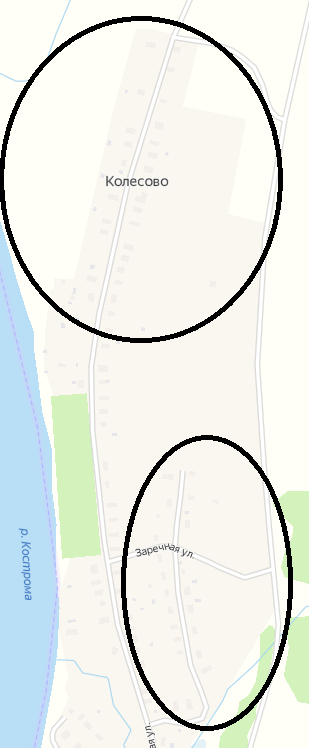 Полномочия депутата Совета депутатов Сандогорского сельского поселения IV созываФИО депутататаТерриториальные участкиНабатова Ольга Николаевна- секретарь Совета депутатовс.Сандогора, ул.Заречная, д.КолесовоФИО депутататаПолномочия депутатаНабатова Ольга НиколаевнаДома культуры, библиотека с. Сандогора